с. Кичменгский ГородокОб  утверждении отчета  обисполнении  районного  бюджетаза 2020 год          Муниципальное Собрание  РЕШИЛО:           1.Утвердить отчет об исполнении  районного бюджета за 2020 год  по доходам в сумме  748 176 163,63 руб., по расходам в сумме 729 933 387,33 руб.  с профицитом бюджета в сумме 18 242 776,30 руб.         2. Утвердить исполнение:         по доходам районного бюджета за 2020 год согласно приложению 1 к настоящему решению;         по ведомственной структуре расходов районного бюджета за 2020 год согласно приложению 2 к настоящему решению;         по расходам районного бюджета по разделам, подразделам функциональной классификации расходов за 2020 год согласно приложению 3 к настоящему решению;         по источникам внутреннего финансирования дефицита районного бюджета за 2020 год согласно приложению 4  к настоящему решению.            3. Настоящее решение подлежит официальному  опубликованию в районной газете «Заря Севера» и размещению на сайте Кичменгско-Городецкого муниципального района в информационно-телекоммуникационной сети «Интернет».Глава Кичменгско-Городецкогомуниципального района                                                                     Л.Н. Дьякова               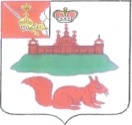 МУНИЦИПАЛЬНОЕ СОБРАНИЕКИЧМЕНГСКО-ГОРОДЕЦКОГО МУНИЦИПАЛЬНОГО РАЙОНАВОЛОГОДСКОЙ ОБЛАСТИМУНИЦИПАЛЬНОЕ СОБРАНИЕКИЧМЕНГСКО-ГОРОДЕЦКОГО МУНИЦИПАЛЬНОГО РАЙОНАВОЛОГОДСКОЙ ОБЛАСТИМУНИЦИПАЛЬНОЕ СОБРАНИЕКИЧМЕНГСКО-ГОРОДЕЦКОГО МУНИЦИПАЛЬНОГО РАЙОНАВОЛОГОДСКОЙ ОБЛАСТИРЕШЕНИЕРЕШЕНИЕРЕШЕНИЕот27.05.2021№300